PENGARUH KUALITAS PRODUK DAN KUALITAS LAYANAN TERHADAP KEPUASAN PELANGGAN ES KRIM HAAGEN DAZS DI MALL KELAPA GADING Oleh:Nama : Panji PrasetyoNim: 25140575SkripsiDiajukan sebagai salah satu syarat untukMemperoleh gelar Sarjana ManajemenProgram Studi ManajemenKonsentrasi Pemasaran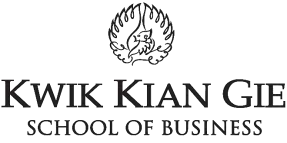 INSTITUT BISNIS dan INFORMATIKA KWIK KIAN GIEJAKARTA April 2019